「みんな消費者！ぼくたち，わたしたちのくらしを考えよう」活用ワークシート①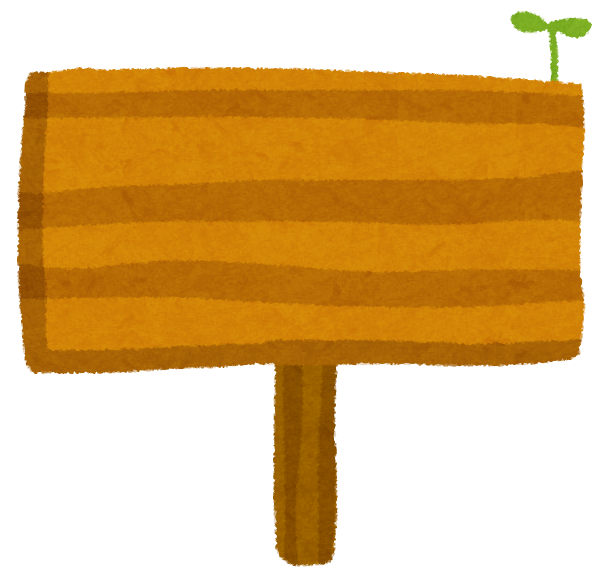 名前　　　　　　　　　　　　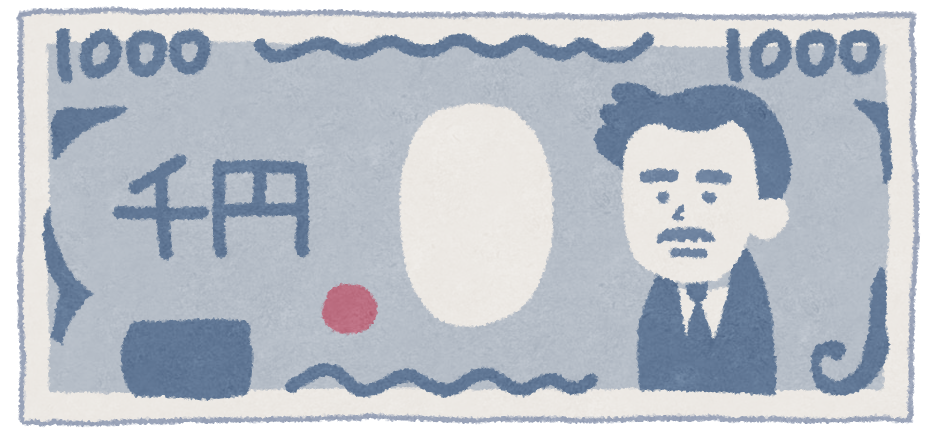 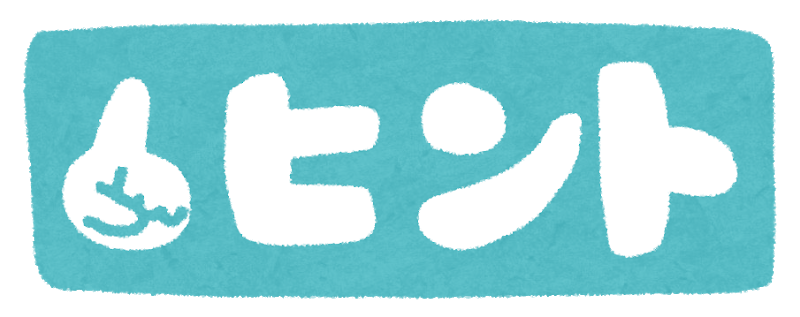 「みんな消費者！ぼくたち，わたしたちのくらしを考えよう」活用ワークシート②名前　　　　　　　　　　　　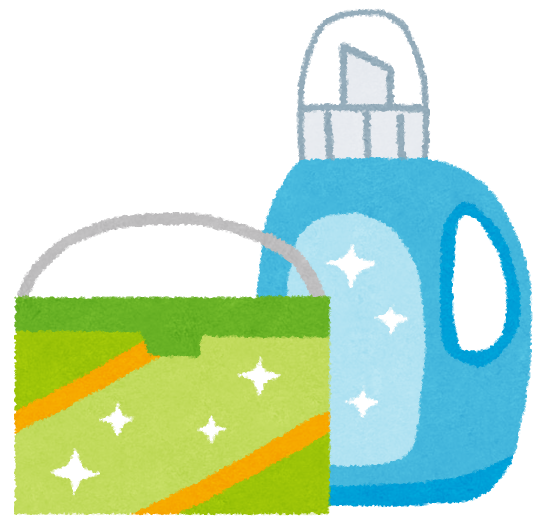 「みんな消費者！ぼくたち，わたしたちのくらしを考えよう」活用ワークシート③名前　　　　　　　　　　　　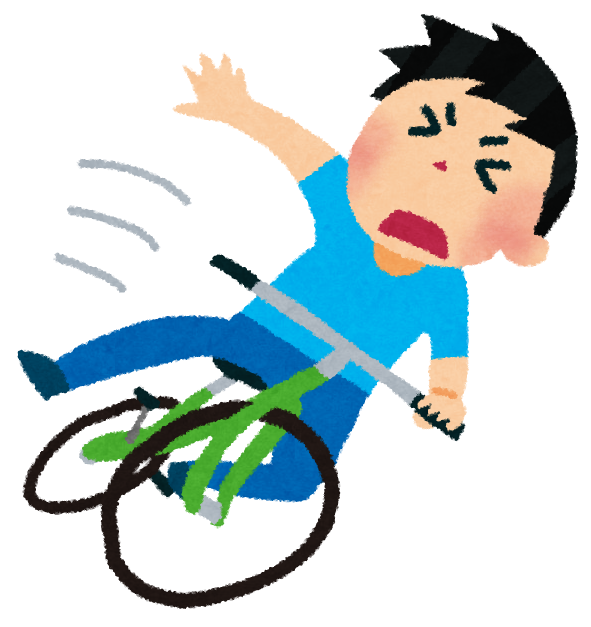 「みんな消費者！ぼくたち，わたしたちのくらしを考えよう」活用ワークシート④名前　　　　　　　　　　　　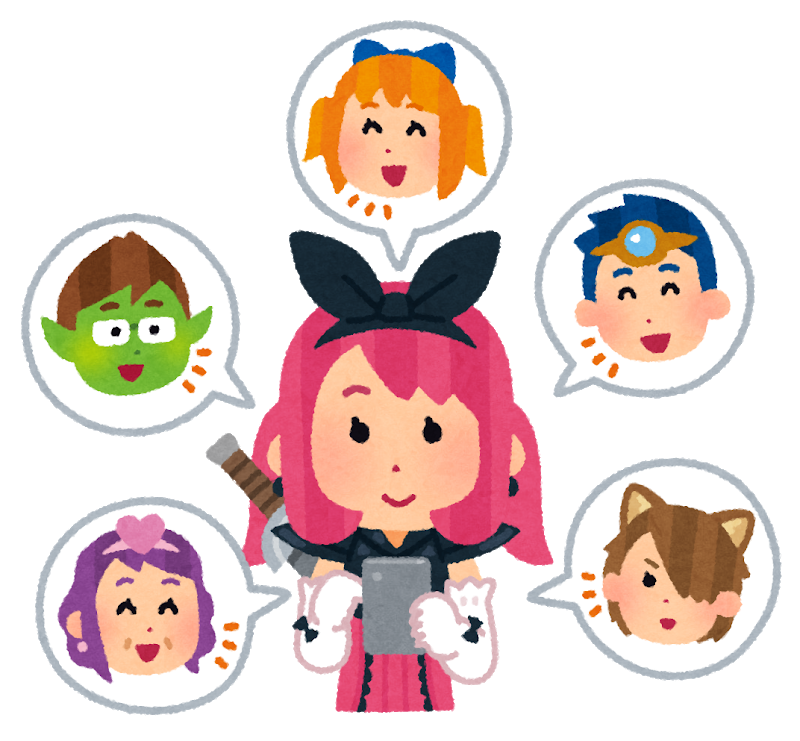 